                                                                                                                                    załącznik nr 1 da zapytania ofertowego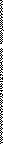                                                                                                                                                         z 04.02.2022 r. znak ZO/1/2022Specyfikacja przedmiotu zamówieniaWymagania podstawowe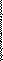 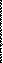 Wymagania pozostałe………Parametry wymaganeParametry wymaganePrzeznaczeniedostawczyRodzaj nadwozia - typFurgon brygadowyRok produkcji2022 (fabrycznie nowy), dopuszcza się także auto z rocznika 2021 – fabrycznie noweDopuszczalna masa całkowitaDo 3500 kgLiczba drzwi4-5Liczba miejsc6 (kierowca + 5–ciu pasażerów)Kolor nadwoziaPreferowany kolor biały, dopuszcza się inne kolory nadwozia SilnikSilnikPojemność [cm3]Od 1968 do 2299 cm3Moc silnikaod 115 do 180 KMRodzaj paliwaolej napędowyNorma spalinmin. Euro 6PodwoziePodwozieRozmiar kół15”-16"Przeniesienie napęduprzednia ośSkrzynia biegówmanualnaWspomaganie układukierowniczegowymaganeHamulce przód / tyłtarczowe wentylowane/tył tarczoweWymiary zewnętrzneWymiary zewnętrzneDługośćod 5200 mm do 5500 mmSzerokość ze złożonymi lusterkamiod 2040 mm do 2070 mmWysokośćod 2499 mm do 2560 mmDługość przestrzeni załadunkowejpowyżej 1900 mm do 2100 mmWysokość przestrzeni załadunkowejpowyżej 1850 mm do 2000 mmBezpieczeństwo (wymagania minimalne)Bezpieczeństwo (wymagania minimalne)Systemy podnoszące bezpieczeństwo jazdy: ABS, ESP lub równoważneSystemy podnoszące bezpieczeństwo jazdy: ABS, ESP lub równoważnePoduszka powietrzna kierowcyPasy bezpieczeństwa trzypunktowe                                              Komfort (wymagania minimalne)Klimatyzacja: manualnaElektrycznie sterowane szyby drzwi po stronie kierowcy i pasażeraRegulacja położenia kolumny kierowniczejDostępne samochodowe systemy audio na nośnikach, takich jak np. CD, CD-R, CD-RW, MP3, WMA; dostęp przez port USB, czytniki kard SD czy bezprzewodowo przezbluetooth Przedział kierowcy i pasażerów	Przestrzeń pasażerska dla 2-go rzędu siedzeń  fabryczna lub wykonana (dostosowana) przez WykonawcęPrzedział kierowcy i pasażerów - oddzielony od przestrzeni ładunkowej stałą przegrodą izolowaną z przeszkleniem.Fotele kierowcy i pasażerów wyposażone w bezwładnościowe pasy bezpieczeństwa oraz w zagłówki. Siedziska z możliwością szybkiego demontażuPrzestrzeń pomiędzy maksymalnie odsuniętym do tyłu fotelem kierowcy, a drugim rzędem siedzeń minimum 375 mm,Podłoga pod siedziskami do przegrody wykonana ze sklejki wodoodpornej lub (innego trwałego materiału)  pokryta wykładziną antypoślizgowąSiedzenia pokryte materiałem łatwozmywalnym – Zamawiający dopuszcza zabezpieczenie siedzeń pokrowcami.Przeszklona przestrzeń pasażerska – przeszklenie dla 2 – go rzędu siedzeń (zamawiający dopuszcza możliwość przyciemnienia szyb)Przestrzeń ładunkowa zabudowa blaszana Drzwi dla pasażerów z prawej strony przesuwne. Zamawiający dopuszcza montaż drzwi z prawej i lewej strony.Szerokość przedziału pasażerskiego: 1900 mm ± 50 mmWysokość przedziału pasażerskiego: 1900mm ±  50 mmZabezpieczenie (wymagania minimalne)Zamek centralnyImmobilizerWyposażenie (wymagania minimalne)Tylne drzwi dwuskrzydłowe pełne – kąt otwarcia 270̊Koło zapasowe w miejscu do tego przeznaczonym (rozmiar felgi i opony zgodny z zamontowanymi w pojeździe kołami)Zestaw umożliwiający samodzielną wymianę koła zawierający min. Podnośnik oraz klucz dokółKomplet dywaników gumowychTrójkąt ostrzegawczy, apteczka, gaśnicaDodatkowy komplet opon zimowych na obręczach stalowychŚwiatła do jazdy dziennej (preferowane LED)Przestrzeń ładunkowaWyłożenie ścian bocznych przestrzeni ładunkowej na co najmniej połowę wysokościWyłożenie podłogi przestrzeni ładunkowej materiałem antypoślizgowym, wodoodpornym, łatwo zmywalnymNadkola – obudowa z plastiku Punkty mocowań ładunku w przestrzeni ładunkowej.Wysokość: 1850 mm do 2000 mm,Długość (mierzona po podłodze do przegrody): 1900  mm do 2100 mm,Długość (mierzona w połowie wysokości do przegrody): 1900  mm do 2100 mm,Szerokość (mierzona po podłodze): 1900 mm ± 50 mm,Szerokość (mierzona między nadkolami): 1400mm ± 50 mmDodatkowe wyposażenieHak holowniczy wraz z instalacją elektryczną Belka świetlna z napisem „Pogotowie Ciepłownicze”  - oświetlenie w kolorze pomarańczowym